Curriculum Overview for Year 2 Spring Term Down At The Bottom Of The Garden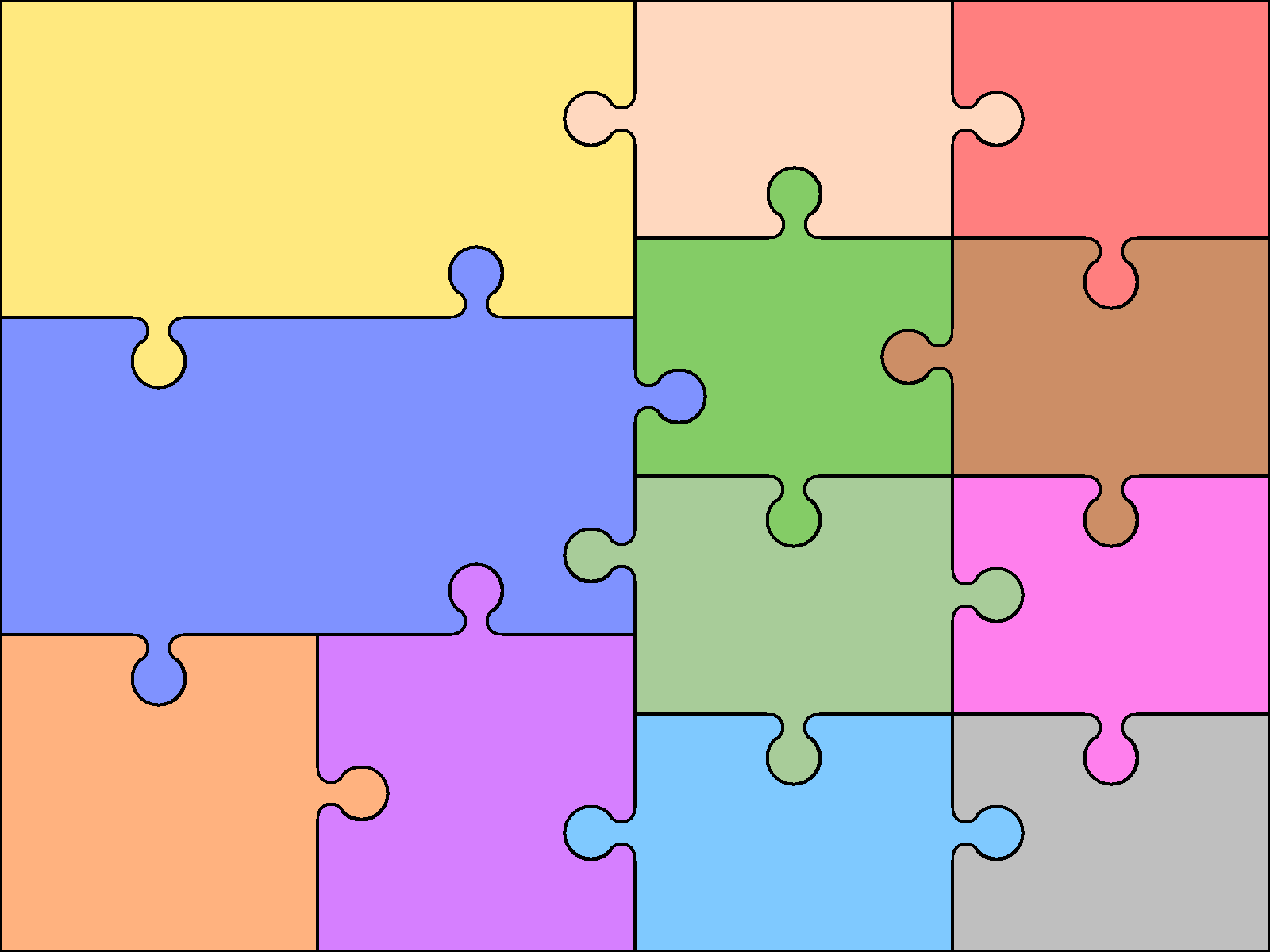 Reading Develop phonics until decoding secure Read common suffixes Read & re-read phonic-appropriate books Read common ‘exception’ words Discuss & express views about fiction, non-fiction & poetry Become familiar with & retell stories Ask & answer questions; make predictions Begin to make inferences EnglishWriting Spell by segmenting into phonemes Learn to spell common ‘exception’ words Spell using common suffixes, etc. Use appropriate size letters & spaces Develop positive attitude & stamina for writing Begin to plan ideas for writing Record ideas sentence-by-sentence Make simple additions & changes after proof-reading EnglishWriting Spell by segmenting into phonemes Learn to spell common ‘exception’ words Spell using common suffixes, etc. Use appropriate size letters & spaces Develop positive attitude & stamina for writing Begin to plan ideas for writing Record ideas sentence-by-sentence Make simple additions & changes after proof-reading Grammar Use . ! ? , and ’ Use simple conjunctions Begin to expand noun phrases Use some features of standard English Speaking & Listening Articulate & Justify answers Initiate & respond to comments Art & DesignUse a range of materialsto develop a wide range of art and design techniques in using colour, pattern, texture, line, shape, form and space Develop techniques of texture, line, shape, form and spaceLearn about range of artists, craftsmen and designers ComputingUnderstand what algorithms are; how they areimplemented as programs on digital devices; andthat programs execute by following precise andunambiguous instructions.Create and debug simple programs.Use logical reasoning to predict the behaviour ofsimple programs.Use technology purposefully to create, organise,store, manipulate and retrieve digital content.Recognise common uses of informationtechnology beyond school.Use technology safely and respectfully, Reading Develop phonics until decoding secure Read common suffixes Read & re-read phonic-appropriate books Read common ‘exception’ words Discuss & express views about fiction, non-fiction & poetry Become familiar with & retell stories Ask & answer questions; make predictions Begin to make inferences EnglishWriting Spell by segmenting into phonemes Learn to spell common ‘exception’ words Spell using common suffixes, etc. Use appropriate size letters & spaces Develop positive attitude & stamina for writing Begin to plan ideas for writing Record ideas sentence-by-sentence Make simple additions & changes after proof-reading EnglishWriting Spell by segmenting into phonemes Learn to spell common ‘exception’ words Spell using common suffixes, etc. Use appropriate size letters & spaces Develop positive attitude & stamina for writing Begin to plan ideas for writing Record ideas sentence-by-sentence Make simple additions & changes after proof-reading Grammar Use . ! ? , and ’ Use simple conjunctions Begin to expand noun phrases Use some features of standard English Speaking & Listening Articulate & Justify answers Initiate & respond to comments Design & TechnologyDesign purposeful, functional & appealing products Generate, model & communicate ideas Use range of tools & materials to complete practical tasks Evaluate existing products & own ideas evaluate their ideas and products against criteria Geography	Not taught this termNumber/Calculation Know 2x tables Begin to use place value (T/U) Count in 2s, 5s & 10s Identify, represent & estimate numbers Compare / order numbers, inc. < > = Write numbers to 100 Know number facts to 20 (+ related to 100) Recognise commutative MathematicsGeometry & Measures Know and use standard measures Read scales to nearest whole unit Use symbols for £ and p and add/subtract simple sums of less than £1 or in pounds Tell time to the nearest 5 minutes Order and arrange mathematical objects Use terminology MathematicsGeometry & Measures Know and use standard measures Read scales to nearest whole unit Use symbols for £ and p and add/subtract simple sums of less than £1 or in pounds Tell time to the nearest 5 minutes Order and arrange mathematical objects Use terminology Fractions Find and write simple fractions Data Interpret simple tables & pictograms Ask & answer comparison questions Design & TechnologyDesign purposeful, functional & appealing products Generate, model & communicate ideas Use range of tools & materials to complete practical tasks Evaluate existing products & own ideas evaluate their ideas and products against criteria Geography	Not taught this termNumber/Calculation Know 2x tables Begin to use place value (T/U) Count in 2s, 5s & 10s Identify, represent & estimate numbers Compare / order numbers, inc. < > = Write numbers to 100 Know number facts to 20 (+ related to 100) Recognise commutative MathematicsGeometry & Measures Know and use standard measures Read scales to nearest whole unit Use symbols for £ and p and add/subtract simple sums of less than £1 or in pounds Tell time to the nearest 5 minutes Order and arrange mathematical objects Use terminology MathematicsGeometry & Measures Know and use standard measures Read scales to nearest whole unit Use symbols for £ and p and add/subtract simple sums of less than £1 or in pounds Tell time to the nearest 5 minutes Order and arrange mathematical objects Use terminology Fractions Find and write simple fractions Data Interpret simple tables & pictograms Ask & answer comparison questions 	   Modern	    LanguagesNot required at KS1	Physical	  	EducationMaster basic movement, e.g. running, jumping, throwing, catching, balance, agility and co-ordination Participate in team games Perform dances using simple movement and sequencesMusicSing songs Play tuned & untuned instruments    musically.                          Listen & understand live and recorded musicexperiment with, create, select and combine sounds using the inter-related dimensions of music.                     Religious	EducationHindu weddingsEasterScienceNotice that animals, including humans, have offspring which grow into adults Find out about and describe the basic needs of animals, including humans, for survival (water, food and air) Describe the importance for humans of exercise, eating the right amounts of different types of food, and hygiene. Look at the habitats of living things including mini beasts and microhabitats.To understand food chains.ScienceNotice that animals, including humans, have offspring which grow into adults Find out about and describe the basic needs of animals, including humans, for survival (water, food and air) Describe the importance for humans of exercise, eating the right amounts of different types of food, and hygiene. Look at the habitats of living things including mini beasts and microhabitats.To understand food chains.History	Not taught this termHistory	Not taught this term	   Modern	    LanguagesNot required at KS1	Physical	  	EducationMaster basic movement, e.g. running, jumping, throwing, catching, balance, agility and co-ordination Participate in team games Perform dances using simple movement and sequencesMusicSing songs Play tuned & untuned instruments    musically.                          Listen & understand live and recorded musicexperiment with, create, select and combine sounds using the inter-related dimensions of music.                     Religious	EducationHindu weddingsEasterScienceNotice that animals, including humans, have offspring which grow into adults Find out about and describe the basic needs of animals, including humans, for survival (water, food and air) Describe the importance for humans of exercise, eating the right amounts of different types of food, and hygiene. Look at the habitats of living things including mini beasts and microhabitats.To understand food chains.ScienceNotice that animals, including humans, have offspring which grow into adults Find out about and describe the basic needs of animals, including humans, for survival (water, food and air) Describe the importance for humans of exercise, eating the right amounts of different types of food, and hygiene. Look at the habitats of living things including mini beasts and microhabitats.To understand food chains.History	Not taught this termHistory	Not taught this term